Lifetime MortgageTo view this email online, [link].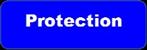 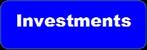 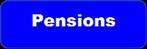 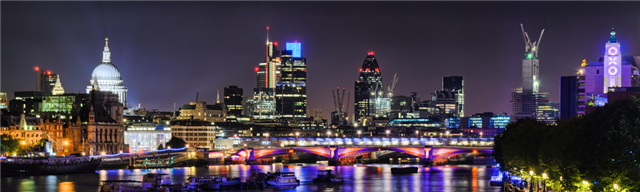 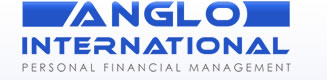 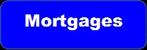 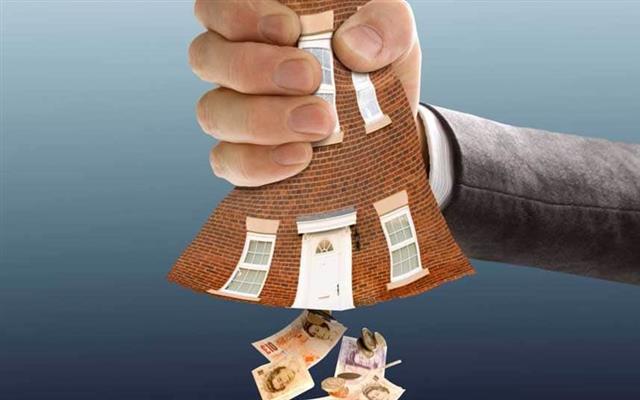 